КРАСНОКУТСЬКА СЕЛИЩНА РАДА БОГОДУХІВСЬКОГО РАЙОНУ ХАРКІВСЬКОЇ ОБЛАСТІВІДДІЛ   ОСВІТИ, МОЛОДІ ТА СПОРТУН А К А З09.03.2021                                      Краснокутськ                                          №73	На виконання п.6 Порядку використання електронних довірчих послуг в органах державної влади, органах місцевого самоврядування, підприємствах, установах та організаціях державної форми власності, затвердженого постановою Кабінету Міністрів України від 19.09.2018 № 749,  керуючись Законом України «Про місцеве самоврядування в Україні», н а к а з у ю:1. Призначити головного бухгалтера централізованої бухгалтерії відділу освіти, молоді та спорту Тамару ТРОЦЬКУ та заступника головного бухгалтера централізованої бухгалтерії відділу освіти, молоді та спорту Ларису ТОРЯНІК відповідальними особами за організацію використання кваліфікованих електронних довірчих послуг у відділі освіти, молоді та спорту Краснокутської селищної  ради Богодухівського району Харківської області.2. Контроль за виконанням даного наказу залишаю за собою.В. о. начальника відділу освіти, молоді та спорту                               Валентина КОЛОНТАЄВСЬКАВізи:Про призначення відповідальних осіб за організацію використання кваліфікованих електронних довірчих послуг у відділі освіти, молоді та спорту Краснокутської селищної  ради Заступник начальника відділу В. КОЛОНТАЄВСЬКАЮрисконсульт групи по господарському обслуговуванню відділу (розробник)                 А. ЗАМУРЕЙЗ наказом від 09.03.2021 №73 ознайомлені:_____________ Тамара ТРОЦЬКА_____________ Лариса  ТОРЯНІК 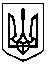 